Задание: Создать презентацию на тему «Космос» или «Небесные созвездия». Порядок выполнения:Открыть программу для создания презентаций PowerPoint. 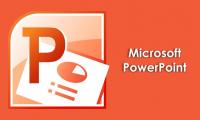 На первом (титульном слайде) пишем название презентации и автора (себя).Добавляем новый слайд: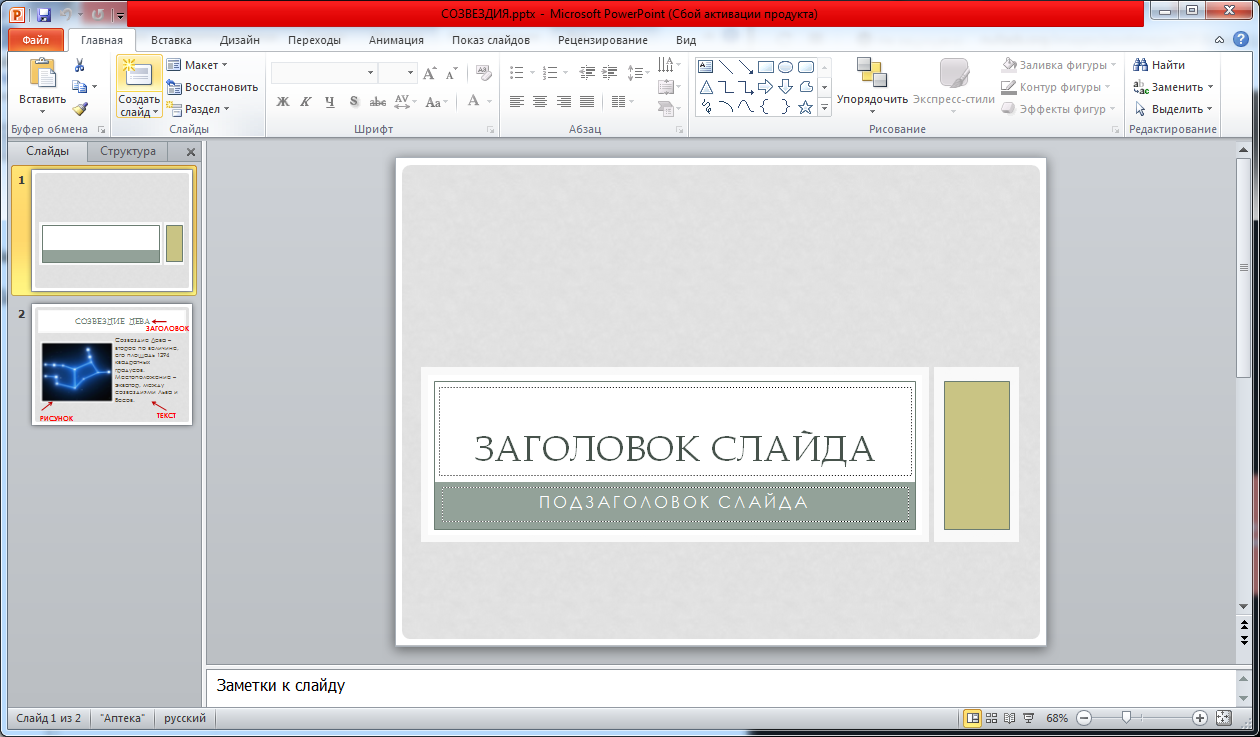 Находим информацию в сети Интернет:Находим картинку по теме презентации (фото)/ Вставляем в презентацию.Находим текст по теме/ Выделяем/ Копируем (правой кнопкой)/ Вставляем в презентацию.Делаем презентацию в 4-6 слайдов.Пример полученных слайдов: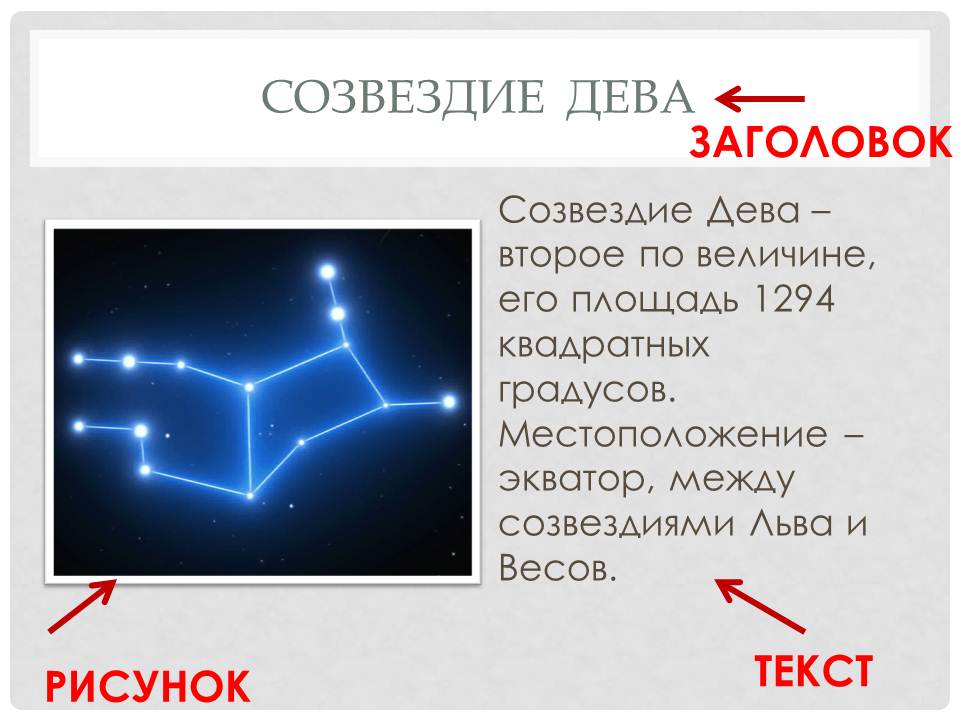 Выполненные задания для дистанционного обучения нужно отправлять на нашем сайте, со страницы Связаться с нами (http://cdutt.sugomak.ru/?page_id=299 ). Если у Вас отсутствует программа  PowerPoint, то можно создать рисунок на эту же тему в программе Paint.Дополнительное задание: задания на портале Учи. ру